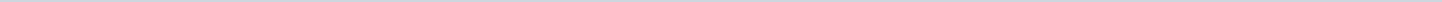 Geen onderwerpen gevonden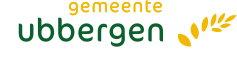 Gemeente TubbergenAangemaakt op:Gemeente Tubbergen29-03-2024 17:00Periode: 2014